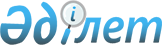 Об утверждении перечня, наименования и индексы автомобильных дорог общего пользования районного значения Шуского районаПостановление акимата Шуского района Жамбылской области от 13 декабря 2018 года № 459. Зарегистрировано Департаментом юстиции Жамбылской области 13 декабря 2018 года № 4027
      Примечание РЦПИ.

      В тексте документа сохранена пунктуация и орфография оригинала.
      В соответсвии с пунктом 7 статьи 3, пунктом 2 статьи 6 Закона Республики Казахстан от 17 июля 2001 года "Об автомобильных дорогах" и Законом Республики Казахстан от 23 января 2001 года "О местном государственном управлении и самоуправлении в Республике Казахстан" акимат Шуского района ПОСТАНОВЛЯЕТ:
      1. Утвердить перечень, наименования и индексы автомобильных дорог общего пользования районного значения Шуского района согласно приложению к настоящему постановлению.
      2. Признать утратившим силу постановления акимата Шуского района от 28 июля 2017 года № 268 "Об утверждении перечня, наименования и индексы автомобильных дорог общего пользования районного значения Шуского района" (зарегистрировано в Реестре государственной регистрации нормативных правовых актов № 3518, опубликовано в эталонном контрольном банке нормативных правовых актов Республики Казахстан в электронном виде от 5 сентября 2017 года).
      3. Контроль за исполнением настоящего постановления возложить на заместителя акима района Жаксыбаева Нурлана Сегизбаевича.
      4. Настоящее постановление вступает в силу со дня государственной регистрации в органах юстиции и вводится в действие по истечении десяти календарных дней после дня его первого официального опубликования.
      "СОГЛАСОВАНО"
      Руководитель Управления пассажирского транспорта и 
      автомобильных дорог акимата Жамбылской области
      _________________Б. Жанибеков
      "____" ___________2018 г7 Наименования, индексы и перечень автомобильных дорог общего пользования районного значения Шуского района
					© 2012. РГП на ПХВ «Институт законодательства и правовой информации Республики Казахстан» Министерства юстиции Республики Казахстан
				
      Аким района 

К. Досаев
Приложение к постановлению
акимата Шуского района
№__ от _________ 2018 года
№
Автомобильные дороги
Автомобильные дороги
Автомобильные дороги
№
Индекс
Наименование
Протяженность

(километр)
1.
KH-SH-1
Толе би-Абай (0-8,91)
8,91
2.
KH-SH-2
Подъезд к с. Тасоткел (0-2,20)
2,20
3.
KH-SH-3
Подъезд к с. Аспара (0-0,84)
0,84
4.
KH-SH-4
Подъезд к с. Енбек (0-1,75)
1,75
5.
KH-SH-5
Подъезд к с. Сауытбек (0-5,75)
3,35
6.
KH-SH-6
Подъезд к с. Жайсан (0-1,11)
1,11
7.
KH-SH-7
Подъезд к с. Жанажол (0-6,85)
6,85
8.
KH-SH-8
Подъезд к с. Енбекши (0-1,00)
1,00
9.
KH-SH-9
Подъезд к с.водохранилище Тасоткел (0-4,20)
4,20
10.
KH-SH-10
Көккайнар - Ақсу (0-15,84)
15,84
11.
KH-SH-11
Подъезд к с. Оразалы батыр (0-1,22)
1,22
12.
KH-SH-12
Подъезд к с. Аксу (0-6,22)
6,22
13.
KH-SH-13
Подъезд к с. Берлик (0-1,54)
1,54
14.
KH-SH-14
Подъезд к с. Далакайнар (0-0,97)
0,97
15.
KH-SH-15
Подъезд к с. Балуан Шолак (0-5,60)
5,60
16.
KH-SH-16
Балуан Шолак-Болтирик-Актасты (0-4,12)
4,12
17.
KH-SH-17
Подъезд к с. Еспе (0-6,00)
6,00
Всего:
71,72